Алтын күз пейзажды суреті үшін жас суретшінің жетістігі."Азбука.kz" Халықаралық білім беру порталы 2020 жылғы 1 қазан - 30 қараша аралығында IV халықаралық шығармашылық "Алтын күз"  онлайн сайысын өткізді. Конкурсқа Павлодар қаласы білім беру бөлімінің "Жігер" балалар жасөспірімдер клубы бөлімшесі "Рақым" клубының тәрбиеленушісі № 24 ЖОББМ 3 сынып оқушысы Әсілбеков Арслан қатысты.  Байқау қорытындысы бойынша Арслан «Бейнелеу шығармашылығы (сурет, кескіндеме)" номинациясы бойынша I орынға ие болып дипломмен марапатталды. Өзінің "Алтын күз" суретін - гуашьпен аралас техникада салып,  Ертіс жағалауындағы қалалық мәдениет және демалыс саябағының алтын күз кезеңін бейнеледі.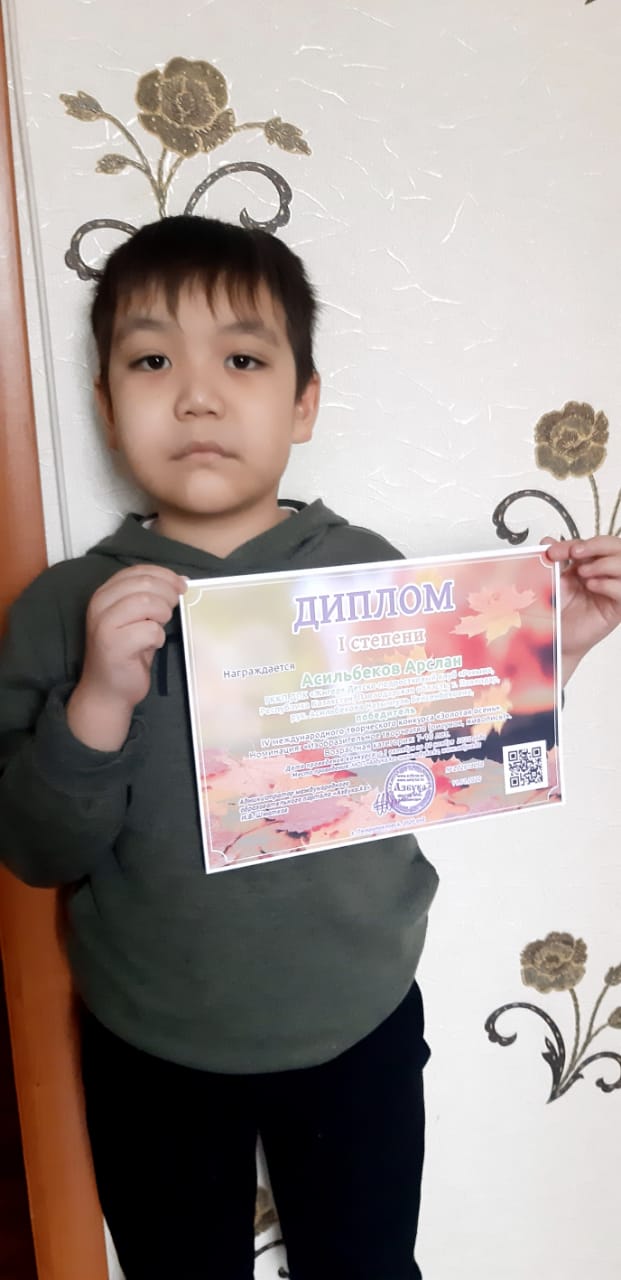 - Халықаралық интернет-конкурсқа Арслан алғаш рет қатысты.  Оның халықаралық деңгейдегі алғашқы қадамы үлкен жетістікке әкелгені қуантады. Ол клубқа 6 жасынан келіп,  бейнелеу өнері үйірмесі, шахмат үйірмесі мен бокс секциясына қатысады» - дейді 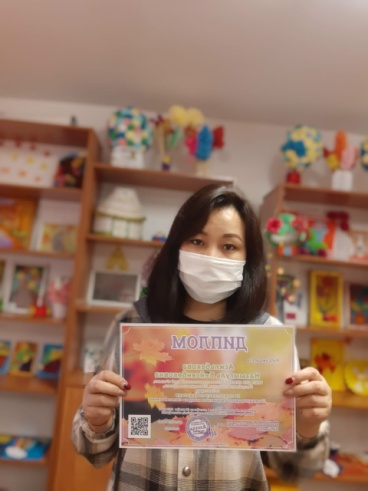 Асильбекова Назымгүл Бейсенбекқызы, "Рақым" клубының қосымша білім беру педагогі.  Педагог жеңімпазды  дайындағаны үшін "Азбука.kz" білім беру порталының дипломмен марапатталды. Құттықтаймыз!!!